Problem Solving with Money (Including Tax)Problem Solving with Money (Including Tax)Problem Solving with Money (Including Tax)Problem Solving with Money (Including Tax)Recognizes prices involving dollars and cents. “The price of a bag of apples 
is $3.85. 
Apples don’t have tax added.”(« Le prix d’un sac de pommes est de 3,85 $. Les pommes ne sont pas taxées. »)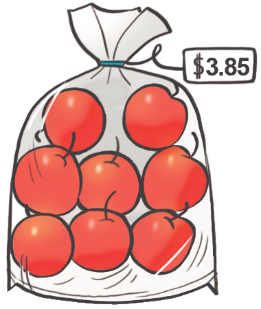 Estimates the cost of transactions involving several items, including tax.“I made friendly numbers to estimate the total cost: 
$10 + $10 + $46 = $66. 
Then for tax, 10% is about $7 and 5% is about $3.50. 
The total cost is about $69.50.”(« J’ai créé des nombres familiers pour estimer le coût total :10 $ + 10 $ + 46 $ = 66 $.Ensuite, pour calculer les taxes, je sais que 10 %, c’est environ 7 $ et 5 %, c’est environ 3,50 $. Le coût total est d’environ 69,50 $. »)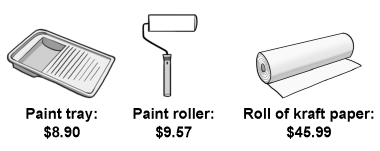 Calculates the cost of several items with prices in dollars and cents, including tax.“I used an algorithm.” 
(« J’ai utilisé un algorithme. »)
“Then I calculated the tax: 
10% is $6.46 and 5% is $3.23. 
The total cost including tax: $67.79.”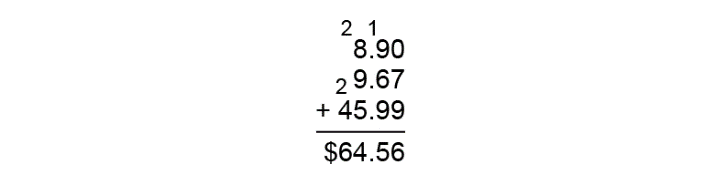 (« J’ai ensuite calculé la taxe : 10 %, c’est 6,46 $ et 5 %, c’est 3,23 $. 
Le coût total, incluant les taxes, est de 67,79 $. ») Calculates total cost including tax, and determines change. “To find the change from $500, I can use an algorithm or a calculator.”(« Pour déterminer la monnaie rendue pour 500 $, je peux utiliser un algorithme ou une calculatrice. »)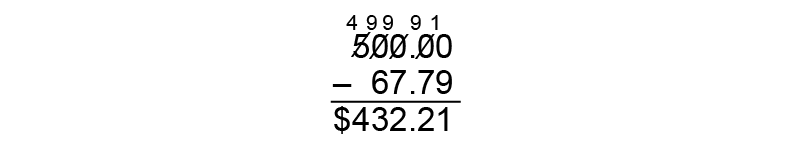 Observations/DocumentationObservations/DocumentationObservations/DocumentationObservations/Documentation